РЕШЕНИЕ № 15О вводе движимого и не движимого имущества в казну Эсто-Алтайскогосельского муниципального образования  Республики Калмыкия  						                В соответствии с Федеральным Законом  от 06.10.2003 года № 131-ФЗ «Об общих принципах организации местного самоуправления в Российской Федерации», Решением Собрания депутатов Эсто-Алтайского сельского муниципального образования Республики Калмыкия № 34 от 27 декабря 2012 г. «Об утверждении Положения о муниципальной казне Эсто-Алтайского сельского муниципального образования Республики Калмыкия, руководствуясь Уставом Эсто-Алтайского сельского муниципального образования Республики Калмыкия, Собрание депутатов Эсто-Алтайского сельского муниципального образования Республики Калмыкиярешило:Ввести  в казну  Эсто-Алтайского сельского муниципального образования Республики Калмыкия:1.1. Подвал под узлом связи, код – 11 0000000, балансовая стоимость 127 860 (сто двадцать семь тысяч восемьсот шестьдесят) рублей 80 (восемьдесят) копеек, год постройки – 1979.1.1.1. В соответствии с классификацией основных средств, включаемых в амортизационные группы, отнести подвал под узлом связи, расположенный на территории с. Эсто-Алтай Яшалтинского района Республики Калмыкия, к седьмой группе.1.2. Водопровод с. Эсто-Алтай, код – 12 4527351, балансовая стоимость – 8 362 000 (восемь миллионов триста шестьдесят две тысячи) рублей, год постройки – 2005.1.2.1. В соответствии с классификацией основных средств, включаемых в амортизационные группы, отнести водопровод с. Эсто-Алтай, расположенный на территории с. Эсто-Алтай Яшалтинского района Республики Калмыкия, к седьмой группе.1.3. Двухквартирый жилой дом, код – 110000000, балансовая стоимость – 52 482 (пятьдесят две тысячи четыреста восемьдесят два) рубля 50 (пятьдесят) копеек, год постройки – 1995.1.3.1. В соответствии с классификацией основных средств, включаемых в амортизационные группы, отнести двухквартирый жилой дом, расположенный по адресу: Республика Калмыкия Яшалтинский район с. Сладкое ул. Зеленая д.21, к шестой группе.1.4. Двухквартирый жилой дом, код – 110000000, балансовая стоимость – 52 482 (пятьдесят две тысячи четыреста восемьдесят два) рубля 50 (пятьдесят) копеек, год постройки – 1995.1.4.1. В соответствии с классификацией основных средств, включаемых в амортизационные группы, отнести двухквартирый жилой дом, расположенный по адресу: Республика Калмыкия Яшалтинский район с. Сладкое ул. Зеленая д.29, к шестой группе.1.5. Здание администрации Эсто-Алтайского сельского муниципального образования Республики Калмыкия, код – 110000000, балансовая стоимость – 988 902 (девятьсот восемьдесят восемь тысяч девятьсот два) рубля 40 (сорок) копеек, год постройки – 1979.1.5.1. В соответствии с классификацией основных средств, включаемых в амортизационные группы, отнести здание администрации Эсто-Алтайского сельского муниципального образования Республики Калмыкия, расположенное по адресу: Республика Калмыкия Яшалтинский район с. Эсто-Алтай ул. Карла Маркса, к седьмой группе.1.6. Котельная к зданию администрации Эсто-Алтайского сельского муниципального образования Республики Калмыкия, код – 110000000, балансовая стоимость – 103 769 (сто три тысячи семьсот шестьдесят девять) рублей 60 (шестьдесят) копеек, год постройки – 1979.1.6.1. В соответствии с классификацией основных средств, включаемых в амортизационные группы, отнести котельную к зданию администрации Эсто-Алтайского сельского муниципального образования Республики Калмыкия, расположенную по адресу: Республика Калмыкия Яшалтинский район с. Эсто-Алтай ул. Карла Маркса, к седьмой группе.1.7. Жилое помещение в жилом доме № 2 (ПС 35/10 кв Эсто-Алтай), код – 110000000, балансовая стоимость – 294 083 (двести девяносто четыре тысячи восемьдесят три) рубля, год постройки – 1989.1.7.1. В соответствии с классификацией основных средств, включаемых в амортизационные группы, отнести жилое помещение в жилом доме № 2 (ПС 35/10 кв Эсто-Алтай), расположенное на территории с. Эсто-Алтай, к шестой группе.1.8. Жилой дом № 2 при ПС 35/10, код – 110000000, балансовая стоимость – 294 084 (двести девяносто четыре тысячи восемьдесят четыре) рубля, год постройки – 1989.1.8.1. В соответствии с классификацией основных средств, включаемых в амортизационные группы, отнести жилой дом № 2 при ПС 35/10, расположенный на территории с. Эсто-Алтай, к шестой группе.Контроль за исполнением настоящего решения возложить на главу администрации Эсто-Алтайского сельского муниципального образования Республики Калмыкия.Настоящее решение вступает в силу с момента его подписания.ХАЛЬМГ ТАҢҺЧИНЭСТО-АЛТАЙСК СЕЛƏНƏМУНИЦИПАЛЬН БYРДƏЦИИНДЕПУТАТНЫРИН ХУРЫГ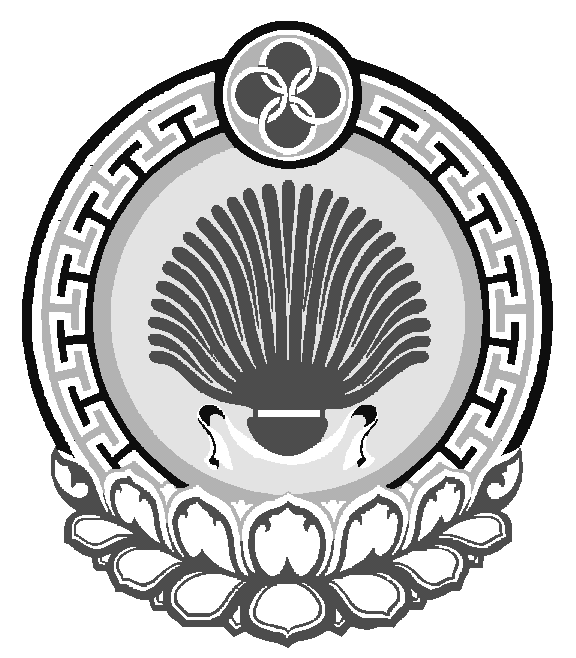 ЭСТО-АЛТАЙСКОЕ СЕЛЬСКОЕМУНИЦИПАЛЬНОЕ ОБРАЗОВАНИЕРЕСПУБЛИКИ КАЛМЫКИЯСОБРАНИЕ ДЕПУТАТОВ359026, Республика Калмыкия, с. Эсто-Алтай, ул. Карла МарксаИНН 0812900527, т. (84745) 98-2-41, e-mail: еsto-аltay@yandex.ru359026, Республика Калмыкия, с. Эсто-Алтай, ул. Карла МарксаИНН 0812900527, т. (84745) 98-2-41, e-mail: еsto-аltay@yandex.ru359026, Республика Калмыкия, с. Эсто-Алтай, ул. Карла МарксаИНН 0812900527, т. (84745) 98-2-41, e-mail: еsto-аltay@yandex.ru13 мая 2014 г.с. Эсто-Алтай Глава Эсто-Алтайского сельского муниципального образования Республики Калмыкия (ахлачи) Председатель Собрания депутатовЭсто-Алтайского сельского муниципального образования Республики Калмыкия                                          Ш.А. Гамзаев